В целях организации непрерывности процесса проведения голосования на выборах депутатов Совета депутатов муниципального образования Соль-Илецкий городской округ Оренбургской области второго созыва 13 сентября 2020 года на территории муниципального образования Соль-Илецкий городской округ Оренбургской области, в случаях невозможности работы комиссий в имеющихся помещениях, постановляю:1. Внести в постановление администрации муниципального образования Соль-Илецкий городской округ Оренбургской области от 21.08.2020 № 2534-п «Об определении резервных помещений для голосования, мобильных избирательных участков на случаи возникновения чрезвычайных ситуаций в ходе голосования на выборах депутатов Совета депутатов муниципального образования Соль-Илецкий городской округ Оренбургской области второго созыва 13 сентября 2020 года на территории муниципального образования Соль-Илецкий городской округ Оренбургской области» следующие изменения:1.1. пункт 3 постановления изложить в новой редакции:«3. Начальнику управления образования администрации Соль-Илецкого городского округа Е.В. Сайгиной предоставить транспорт для доставки избирателей к резервным помещениям для голосования, расположенным в других населённых пунктах.».2. Контроль за исполнением настоящего постановления возложить на заместителя главы администрации городского округа – руководителя аппарата В.М. Немича. 3. Настоящее постановление вступает в силу после его официального опубликования (обнародования).Разослано: в прокуратуру Соль-Илецкого района, в дело, в территориальную избирательную комиссию Соль-Илецкого городского округа, в управление образования администрации городского округа.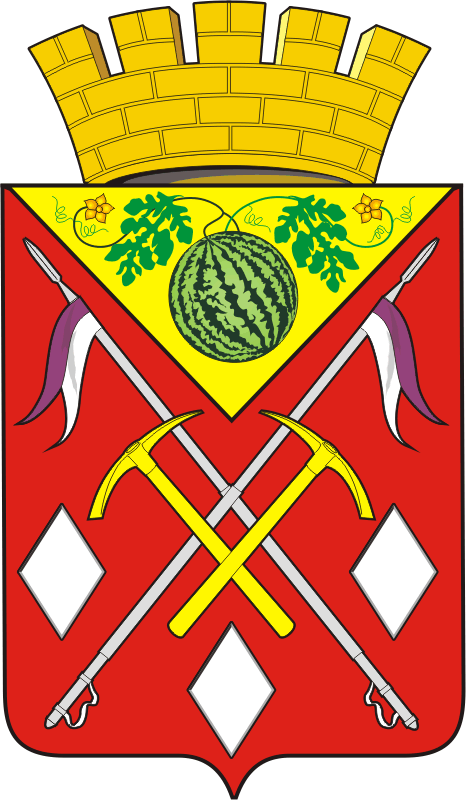 АДМИНИСТРАЦИЯМУНИЦИПАЛЬНОГООБРАЗОВАНИЯСОЛЬ-ИЛЕЦКИЙГОРОДСКОЙ ОКРУГОРЕНБУРГСКОЙ ОБЛАСТИПОСТАНОВЛЕНИЕ08.09.2020 № 2797-пО внесении изменений в постановление администрации муниципального образования Соль-Илецкий городской округ Оренбургской области от 21.08.2020 № 2534-п «Об определении резервных помещений для голосования, мобильных избирательных участков на случаи возникновения чрезвычайных ситуаций в ходе голосования на выборах депутатов Совета депутатов муниципального образования Соль-Илецкий городской округ Оренбургской области второго созыва 13 сентября 2020 года на территории муниципального образования Соль-Илецкий городской округ Оренбургской области»Глава муниципального образования Соль-Илецкий городской округА.А. Кузьмин